13 июня  2018 годаПрокуратура разъяснеетПрава потребителя определены в ст. 18 Закона РФ «О защите прав потребителей».Если недостатки не были оговорены продавцов, покупатель имеет право на свой выбор:1) Потребовать замены на товар этой же марки (этих же модели и (или) артикула);2) Потребовать замены на такой же товар другой марки (модели, артикула) с соответствующим перерасчетом покупной цены;3) Потребовать соразмерного уменьшения покупной цены;4) Потребовать незамедлительного безвозмездного устранения недостатков товара или возмещения расходов на их исправление потребителем или третьим лицом;5) Отказаться от исполнения договора купли-продажи и потребовать возврата уплаченной за товар суммы. По требованию продавца и за его счет потребитель должен возвратить товар с недостатками;6) При этом потребитель вправе потребовать также полного возмещения убытков, причиненных ему вследствие продажи товара ненадлежащего качества..И.о. прокурора Сургутского района                                                       В.Л. РомановЗабродинаЕ.А., тел. 21-99-79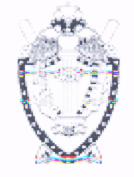 ПРОКУРАТУРА СУРГУТСКОГО РАЙОНАХанты-Мансийского автономного округа - Югры